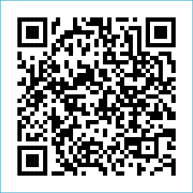 ST MARY’S PARISH NEWSLETTER - TARBERT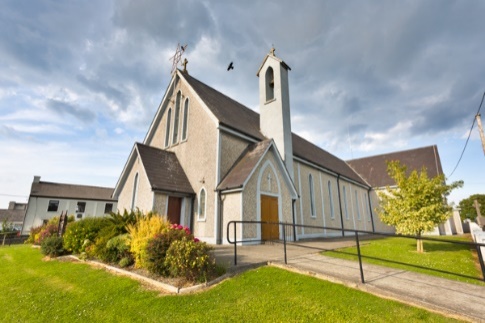 Parish Office Opening Hours:				              			   	              Mon. 10.30am -2.30pm. Wed. 10.30am-1.30pm                                  	                                 Priests :	Fri. 10.30am-2.30pm  Phone ; 068-36111.				   	                  Fr. Sean Hanafin   087-8341083Email: tarbert@dioceseofkerry.ie							    Fr. Michael Hussey 087-2386084Notices for Parish Newsletter have to be in on					    Safeguarding Children: 087-6362780 Wednesday by 12 Noon.								    Defib. Emergency No.    999 or 112Webpage: www.stmarystarbert.com							(Outside Surgery Hours)          Third Sunday in Ordinary Time, 21st January 2024           Sunday of the Word of God           Catholic Schools Week begins todayR.I.P.              Ann Wallace (née Foley), Glin.                       Caroline Curtis (née Kissane), England.                                                        Irene Lavelle (née Sylvia Bleau), Canada.                                                                      PRIEST ON DUTY THIS WEEKEND:   Fr. Seán Hanafin   087-8341083.PARISH OFFERTORY COLLECTION      Amount received will be published at the end of each month.   LIVE SERVICES – All Masses are now being live streamed from our Church. Just go to the Church website – www.stmarystarbert.com and you can watch on your phone, tablet, computer or smart T.V. When you log in and see the picture of the Altar, just underneath this, click on the mute button and you will then have the audio as well.  All our Masses at St. Mary’s Church, Tarbert can be viewed online at www.stmarystarbert.comReflectionThe most important thing about each of usis the capacity for goodness.We can be a source of light.We have hands that can care,eyes that can see,ears that can hear,tongues that can speak,feet that can walkand above all hearts that can love.Unfortunately, through laziness, selfishnessand cowardice, our light can be dimmed,so that we become shadows of the people we could be.Lord, help us to believe in our own goodnessand let the light of that goodness shine.On seeing this light others find their wayand you will be glorified.CHURCH ENVELOPES - All the boxes of Church envelopes have now been delivered around the Parish,  if there is anyone who did not get a box and would like to have one, you may call the Parish Office on 068-36111 during office hours and James will arrange to have one delivered to you.DIOCESAN MISSION 2024 - The diocesan mission, Hope Alive!, will take place from Sunday Jan 21st – Wednesday Jan 24th. Each day, you are invited to join in the Mission Talk, Prayer, Mass, Prayer Petition and Family Time. Speakers include Adi Roche, Dr Michael Conway, Dr Keith Gaynor and Mellett. To participate in the Mission, register through the diocesan website, www.dioceseofkerry.ieDIOCESAN EUCHARISTIC ADORATION COMMITTEE - will be holding their monthly meeting in the Parish meeting room St. Mary’s Church Listowel on Thursday 25th Jan. at 7.30pm, covering the Parishes of the Pastoral areas of Listowel and North Kerry. The committee would very much appreciate representative from each Parish of:   Listowel , Lixnaw/Rathea/Irremore,  Duagh/Lyreacrompane,  Moyvane/Knockanure, Tarbert,  Ballylongford/Asdee,  Ballybunion, Ballydonoghue, with a view to establishing  Adoration and getting Adorer’s back to the numbers before Covid. Deacon Thady O’Connor will be in attendance as our Chaplain. “Jesus said” Could you not Come and Watch one Hour with ME.”  Info from: Margaret 087-2976304 or Maureen 087-9514352.TARBERT ACTIVE RETIREMENT GROUP – (over 55’s) meet in Tarbert Bridewell every Friday between 10.30am and 12 Noon.  We have different activities every week followed by refreshments. New Members are welcome. DR. HELENA MOORE - Consultant Neurologist and Clinical Director at the Bons Secours Hospital, Tralee will give a one hour presentation followed by a Q & A session in The Meadowlands Hotel, Tralee from 6.30pm to 8pm on Thursday, 25th January. This is a free event open to people affected by Parkinson's, their friends, families and wider community.THANK YOU - for your continuing support and financial donations that underpin the smooth running of St. Mary’s Parish Church. Please continue to donate what you can on a weekly basis at any of our Masses on Friday, Saturday, Sunday or Monday. Donations can also be made by bank transfer – our bank details are as follows :IBAN No- IE76 AIBK 9354 3380 3050 83, Account Name – Tarbert Church Account, Bank - AIB, The Square, Listowel  Co. Kerry.Day/DateTimeIntentionSaturday 20th 6pmBilly Holly, Tarmons Hill.Diana, Jack and Bridget Lyons, Chapel St.Sunday 21st 11.30amTommy and Seán Donovan, Tieraclea.William, Mary and Margaret McSweeney, Kilpadogue.Monday 22nd 10amMass in Tarbert.National School Mass.Tuesday 23rd 7pmMass in Ballylongford.Wednesday 24th ______No Mass.Thursday 25th 10amMass in Asdee.Friday 26th 7pmMass in Tarbert.Special Intention.Saturday 27th 6pm Paddy, Ger and Marion Griffin, St. Patrick;s Tce. & Cork.Sunday 28th 11.30amEileen Holly, Woodlands.